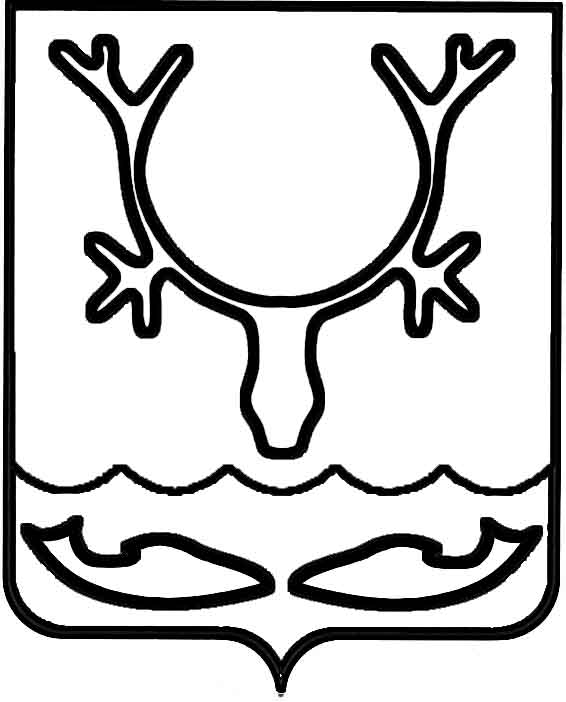 Администрация муниципального образования
"Городской округ "Город Нарьян-Мар"ПОСТАНОВЛЕНИЕВ целях актуализации сведений по единой теплоснабжающей организации, Администрация муниципального образования "Городской округ "Город Нарьян-Мар"П О С Т А Н О В Л Я Е Т:1. В постановление Администрации муниципального образования "Городской округ "Город Нарьян-Мар" от 08.10.2019 № 958, внести следующие изменения:1.1. Пункт 3 признать утратившим силу.1.2.  Приложение к постановлению изложить в следующей редакции:"Приложениек постановлению Администрациимуниципального образования"Городской округ "Город Нарьян-Мар"от 08.10.2019 № 958Системы теплоснабжения, расположенные в границах деятельности Нарьян-Марского МУ ПОК и ТССистемы теплоснабжения, расположенные в границах деятельности ГУП НАО "Ненецкая коммунальная компания"".2. Настоящее постановление вступает в силу со дня его подписания.26.10.2020№744О внесении изменений в постановление Администрации муниципального образования "Городской округ "Город Нарьян-Мар" от 08.10.2019 № 958 "О присвоении статуса единой теплоснабжающей организации"№ п/пНаименованиеМесто расположения1Котельная № 1, с подключенными тепловыми сетямиул. Пионерская, д. 10А2Котельная № 2, с подключенными тепловыми сетямиул. Пионерская, д. 21А3Котельная № 3, с подключенными тепловыми сетямиул. им.И.П.Выучейского, 
д. 25А4Котельная № 4, с подключенными тепловыми сетямиул. им.60-летия Октября, 
д. 10А5Котельная № 5, с подключенными тепловыми сетямиул. Первомайская, д. 13А6Котельная № 6, с подключенными тепловыми сетямиул. Юбилейная, д. 227Котельная № 7, с подключенными тепловыми сетямиул. Студенческая, д. 1А8Котельная № 8, с подключенными тепловыми сетямиул. Победы, д. 89Котельная № 9, с подключенными тепловыми сетямиул. им. В.И.Ленина, д.4А10Котельная № 10, с подключенными тепловыми сетямиул. Первомайская, д. 3411Котельная № 11, с подключенными тепловыми сетямиул. Хатанзейского, д. 1А12Котельная № 12, с подключенными тепловыми сетямипер. М.Баева, д. 1А13Котельная № 13, с подключенными тепловыми сетямиул. Юбилейная, д. 1214Котельная № 14, с подключенными тепловыми сетямиул. Рабочая, д. 18А15Котельная № 15, с подключенными тепловыми сетямиул. им. В.И.Ленина, д. 35Б16Котельная № 16, с подключенными тепловыми сетямиул. Первомайская, д. 31А17Котельная № 17, с подключенными тепловыми сетямиул. Авиаторов, д. 16В18Котельная № 18, с подключенными тепловыми сетямиул. Заводская, д/с19Котельная, с подключенными тепловыми сетямиул. им. В.И.Ленина, д. 29Б20Котельная, с подключенными тепловыми сетямипр. им. капитанаМатросова, д. 221Котельная, с подключенными тепловыми сетямипр. им. капитанаМатросова, д. 1№ п/пНаименованиеМесто расположения1Котельная № 1, с подключенными тепловыми сетямиул. Рыбников, д. 592Котельная № 2, с подключенными тепловыми сетямиул. им. В.И.Ленина, д. 393Котельная № 3, с подключенными тепловыми сетямиул. им. В.И.Ленина, д. 23А4Котельная № 4, с подключенными тепловыми сетямиул. Рыбников, д. 6АГлава города Нарьян-Мара О.О. Белак